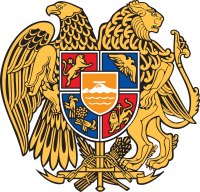 ԿՐԹՈՒԹՅԱՆ, ԳԻՏՈՒԹՅԱՆ, ՄՇԱԿՈՒՅԹԻ ԵՎ ՍՊՈՐՏԻ ՆԱԽԱՐԱՐՈՒԹՅՈՒՆ<<Կրթություն և գործունեություն>> սոցիալ-բարեգործական կրթամշակութային հիմնադրամԱվարտական հետազոտական աշխատանքԹեմա` Կոմիտասի կյանքն ու ստեղծագործական ուղինԱռարկա` ԵրաժշտությունՀետազոտող` Անուշ ՓարսյանՈւսումնական հաստատություն` «Ներքին Խնձորեսկի միջնակարգ դպրոց» ՊՈԱԿՂեկավար` Մանիկ Մանուկյան Սյունիք 2022ԲովանդակությունՆերածություն…………………………………………………3Հիմնական  մաս………………………………………………4Ժամանակակիցները Կոմիտասի  մասին…………….…13Եզրակացություն…………………………………...……….16Գրականության ցանկ………………………………………17ՆերածությունՈւր որ հայ կա, այնտեղ է Կոմիտասի երգը: Կոմիտասը համազգային մեծություն է: Նրա երգերով մեր ժողովուրդը ավելի գիտակցաբար զգաց իրեն, ավելի կապվեց իրար հետ՝ ինքնաճանաչվեց: Կոմիտասը իր երգով լույս աշխարհ հանեց դարերի խավարի մեջ կեղեքված ժողովրդի խուլ բողոքն ու ցասումը բռնության, ստրկության դեմ, նրա խեղված վիշտը, իրավազուր կյանքը և պայծառ ապագայի հանդեպ տածած հավատը: Կոմիտաս ասելով հասկանում ենք Արևմտյան և Արևելյան Հայաստանի հնագույն ժամանակների մշակույթը՝ պահպանված երաժշտության լեզվով: Կոմիտասը հայի ոգին է, հայի տեսակը: Կոմիտասը հայու տունն է: 	 Կոմիտասի գիտական և ստեղծագործական գործունեությունը  նոր էջ բացեց հայ երաժշտական մշակույթի պատմության մեջ: Հայ հոգևոր և ժողովրդական երաժշտությանը վերաբերող իր գիտական ուսումնասիրությունները Կոմիտասը ներկայացրել է Եվրոպայի մի շարք քաղաքներում՝ նպատակ ունենալով աշխարհին ներկայացել հայկական երաժշտական հարուստ մշակույթի ավանդույթները և ապացուցել, որ «հայը ունի ինքնուրույն երաժշտություն»: Նա ժողովրդական երգերը գրառել է ազգագրագետի վարպետությամբ, գեղագետի պահանջկոտությամբ, գիտնականի վերլուծական դատողությամբ: Երաժշտական բանահյուսության մի շարք հնագույն և բարձրարվեստ նմուշների հայտնաբերումը /հեթանոս հավատալիքներին առնչվող հորովելների  եղանակները, վիպական ասքերգերը, անտունիներն ու հոգևոր  տաղերը /համարվում է պատմամշակութային խոշոր  հայտնագործություն; 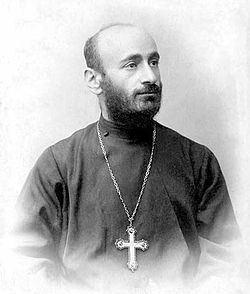 Հիմնական  մաս                                Եթե Կոմիտասը գրեր միայն «Անտունին»,այդ  էլ բավական կլիներ նրան  խոշոր արվեստագետ համարելու:Կոմիտասը՝ (Սողոմոն Սողոմոնյան) ծնվել է 1869 թ. սեպտեմբերի 26-ին Անատոլիայի Քյոթահիա( Թուրքիա )  Կուտինա (Քյոթահիա)  քաղաքում։ Նրա նախնիները պատմական Հայաստանի Գողթն գավառից Քյոթահիա էին գաղթել 17-րդ դարի վերջին։ Հայրը՝ Գևորգ Սողոմոնյանը կոշկակար էր, մայրը՝ Թագուհի Հովհաննիսյանը գորգագործուհի էր: Նրանք բնատուր գեղեցիկ ձայն են ունեցել և երգեր են հորինել, որոնք սիրվել և արմատավորվել են Քյոթահիայի երաժշտական կենցաղում։          Անուրախ ւ զրկանքներով լի է եղել Կոմիտասի մանկությունը: 1870 թ. վախճանվում է Կոմիտասի մայրը: Մորը կորցնում է, երբ չկար նույնիսկ մեկ տարեկան:  1876-1880 թթ. Կոմիտասը սովորում է Քյոթահիայի քառամյա դպրոցում;1980թ նա տուն դարձավ բոլորովին որբացած, վախճանվել էր հայրը, իսկ Սողոմոնը ընդամենը 11 տարեկան էր: Որբացած երեխայի խնամքն իր վրա  է վերցնում հայրական  տատը, իսկ նրա  մահից  հետո՝ հորաքույրը;<<Նա նիհարակազմ, վտիտ ու գունատ տղա էր, միշտ խոհեմ ու բարի: Նա վատ էր հագնվում>>, այսպես էր հիշում Կոմիտասին նրա դասընկերնեից մեկը: Սողոմոնին հաճախ տեսնում էին լվացքատան սառը քարերին քնած: Նա հիանալի երգում էր, Կուտինայում նրան անվանում էին << թափառական փոքրիկ երգիչ>>:Իր հիանալի ձայնին  Սողոմոնը պարտական էր  այն իրադարձության համար, որը հիմնովին փոխեց նրա կյանքը:1881 թ. Քյոթահիայի առաջնորդական փոխանորդ Գևորգ վրդ. Դերձակյանն ուղևորվում է Էջմիածին՝ եպիսկոպոս ձեռնադրվելու։ Գևորգ Դ Ամենայն հայոց կաթողիկոսի կոնդակի համաձայն` նա պետք է իր հետ մի ձայնեղ որբ պատանի տաներ Ս. Էջմիածին՝ Գևորգյան ճեմարանում սովորելու համար։ Շուրջ քսան որբերից ընտրվում է Սողոմոնը։ Քանի որ այդ ժամանակ Կուտինայում հայերեն խոսելն արգելված էր տղան խոսում էր թուրքերեն ու Գևորգ Դ կաթողիկոսի ողջույնին պատասխանում է << Ես հայերեն չեմ խոսում, եթե ուզում եք՝ կերգեմ>>:              Կոմիտաս վարդապետի <<ինքնակենսագրություն>>- ից<<Մտանք մեր առաջնորդի հետ վեհարան: Բազմած էր հայոց Հայրապետը. պատկառելի մի ծերունի: Սկսավ ինձ հարցուփորձ անել: Ես ապուշ էի կտրել մնացել. Չէի հասկանում , թե ինչ էր ասում, որովհետև խոսում էր հայերեն, իսկ ես, որպես և մեր քաղաքացիք, տաճկախոս էի; Թեև հայերեն գրել կարդալ գիտի, բայց  բոլոր առարկաներն անցնում էի տաճիկ լեզվով; Վեհը  տեսավ ,որ ես հայերեն չեմ հասկանում, ասաց  տաճկերենով. <<Դու զուր ես եկել այստեղ, որովհետև մեր ճեմարանում ամեն  բան  հայերեն են անցնում>>: Ես էլ առանց քաշվելու, մանկական միամտությամբ համարձակվեցի և ասացի << Ես էլ եկել եմ հայերեն սովորելու>>:   <<Է՜հ  լավ,  ձայն ունի՞ս և երգել գիտե՞ս>>:  << Ինչ ասես գիտեմ, հայերեն, տաճկերեն, եկեղեցական, աշխարհական>>:  <<Շատ  լավ, Լոյս Զուարթ գիտե՞ս>>:  <<Գիտեմ>>:    Լոյս Զուարթը երգելիս նկատեցի , թե ինչպես աչթից արցունքները գլորվում էին  և թավալվելով երկար ճերմակ մորուսի վրայով կորչում էին վերարկուի ծալքերի մեջ:   << Ասոր ճեմարան տարեք>>,- հրամայեց Վեհը իր դիվանապետին>>:  Բացառիկ ընդունակությունների շնորհիվ Սողոմոնը կարճ ժամանակում հաղթահարում է բոլոր խոչընդոտները, կատարելապես տիրապետում հայերենին: Որոշ ժամանակ անց ձեռնադրվում է  սարկավագ: Գևորգյան ճեմարանում ուսանելու տարիներին (1881-1893) բացահայտվում են Սողոմոնի՝ դեռևս մանկուց դրսևորված երաժշտական բացառիկ ունակությունները։ Սահակ վրդ. Ամատունու ղեկավարությամբ նա սովորում է հայ հոգևոր երաժշտության տեսական ու գործնական հիմունքներ։ Այս շրջանում նա սկսում է հավաքել և ուսումնասիրել հայ ժողովրդական երգեր, ինչպես նաև կատարել ստեղծագործական փորձեր։ Ճեմարանն ավարտելուց հետո նրան շնորհվում է աբեղայի աստիճան և տրվում 7-րդ դարի նշանավոր բանաստեղծ, շարականների հեղինակ Կոմիտաս կաթողիկոսի անունը: Ճեմարանում Կոմիտասը նշանակվում է երաժշտության ուսուցիչ:Շուտով  Կոմիտասն  օծվում է վարդապետի հոգևոր աստիճանով: Նույն թվականի աշնանը նա մեկնում է Թիֆլիս՝ երաժշտական ուսումնարանում սովորելու: Սակայն հանդիպելով Պետերբուրգի  կոնսերվատորիայում  կրթություն ստացած կոմպոզիտոր Մակար Եկմալյանին՝ փոխում է իր մտադրությունը և վերջինիս մոտ ուսումնասիրում  ու  յուրացնում   հարմոնիայի  դասընթացը: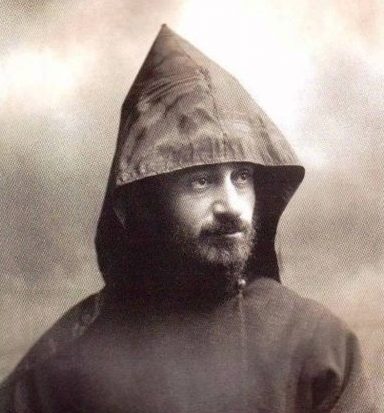 Կոմիտասը 1895-96 թթ. Թիֆլիսում կոմպոզիտոր Մակար Եկմալյանի ղեկավարությամբ ուսումնասիրում է երաժշտական տեսական առարկաներ: 1896 թ. խոշոր նավթարդյունաբերող և բարեգործ Ալեքսանդր Մանթաշյանցի շնորհած թոշակով մեկնում է Բեռլին կրթությունը շարունակելու: 1899 թ.-ին ավարտում է Ֆրիդրիխ Վիլհելմ համալսարանի (ներկայում` Հումբոլդտ համալսարան) փիլիսոփայության բաժինը և Ռիխարդ Շմիդտի մասնավոր կոնսերվատորիան:  Կոմիտասը ուսանել է ակնառու երաժշտագետներ Օսկար Ֆլայշերի, Հայնրիխ Բելլերմանի և Մաքս Ֆրիդլենդերի ղեկավարությամբ։ 1899 թ.-ին դառնում է նորաբաց Միջազգային երաժշտական ընկերության հիմնադիր անդամներից մեկը, ընկերության ժողովներում հանդես գալիս հայ երաժշտության մասին զեկուցումներով, դասախոսություններով: 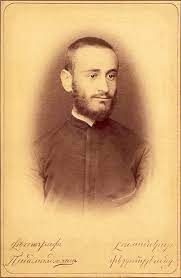 1907 թ. Փարիզում հրատարակվում է կոմպոզիտորի առաջին՝ «Հայ քնար» ժողովածուն, որտեղ ընդգրկված էին հայ գեղջուկ երգերի մեներգային և խմբերգային մշակումներ։1910 թ. աշնանը Կոմիտասը տեղափոխվում է Կոստանդնուպոլիս, որի միջավայրն առավել նպաստավոր էր համարում իր գործունեության համար: Այստեղ հիմնում է 300 հոգուց բաղկացած «Գուսան» երկսեռ երգչախումբը՝ համերգներ տալով տարբեր քաղաքներում։ Շարունակում է գիտական և մանկավարժական գործունեությունը, հանդես գալիս հոդվածներով և զեկուցումներով։1912 թ. Լայպցիգում հրատարակվում է Կոմիտասի «Հայ գեղջուկ երգեր» ժողովածուն, որը ներառում էր հայ ժողովրդական երգերի մեներգային և խմբերգային մշակումներ: 1914 թ. Փարիզում մասնակցում է Միջազգային երաժշտական ընկերության հինգերորդ համաժողովին՝ ներկայացնելով երեք զեկուցում հայ հոգևոր երաժշտության, ժողովրդական երաժշտության և խազագրության մասին։ Այս շրջանի ստեղծագործական նվաճումն է խմբերգային արվեստի գլուխգործոցներից մեկը՝ «Պատարագը» արական երգչախմբի համար։Էջմիածին վերադառնալով՝ Կոմիտասը երաժշտա-հասարակական բազմակողմանի գործունեություն է ծավալում։ Զբաղվում է հայ գեղջկական և հոգևոր երգերի գրառմամբ և գիտական ուսումնասիրությամբ։ Ճեմարանի քառաձայն երգչախմբով համերգներ է տալիս Էջմիածնում, Երևանում, Թիֆլիսում և Բաքվում։ Հետևողականորեն աշխատում է հայկական միջնադարյան երաժշտության գրառման համակարգի՝ խազերի վերծանման ուղղությամբ:  Ուսուցչությանը զուգընթաց նա  ստեղծում է երգչախումբ, ժողովրդական գործիքների նվագախումբ, բարձր վարպետության հասցնում երգչախմբի կատարողական մակարդակը, մշակում ժողավրդական երգեր, գրում իր առաջին ուսումնասիրությունները հայ եկեզեցական երաժշտության մասին,Կոմիտասը հայ երաժշտությանը վերաբերող ելույթ-դասախասություններով հանդես է գալիս Եվրոպայի և Արևելքի մի շարք քաղաքներում (Փարիզ, Բեռլին, Ցյուրիխ, Ժնև, Լոզան, Վենետիկ, Ալեքսանդրիա, Կահիրե)։ Նրա ելույթներն ամենուր խանդավառ ընդունելություն են գտնում և արժանանում ժամանակի առաջադեմ երաժիշտների (Լուի Լալուա, Ռոմեն Ռոլան, Կլոդ Դեբյուսի, Պետեր Վագներ և այլք) բարձր գնահատականին ու հիացական կարծիքին:Առաջին համաշխարհային պատերազմի տարիներին երիտթուրքերի կառավարությունը սկսեց իրագործել հայ ժողովրդի մի հատվածի դաժան և անմարդկային բնաջնջման իր հրեշավոր ծրագիրը։ 1915 թվականի ապրիլին մի շարք նշանավոր հայ գրողների, հրապարակախոսների, բժիշկների, իրավաբանների հետ մեկտեղ ձերբակալվեց նաև Կոմիտասը։ Խոշտանգումներով ուղեկցվող բանտարկությունից հետո նա աքսորվեց Անատոլիայի խորքերը, ականատես դարձավ հայ ժողովրդի անգութ բնաջնջմանը։1915թ. Օսմանյան Թուրքիայի կազմակերպած և իրագործած հայոց  ցեղասպանությունը ողբերգականորեն ընդհատում է հանճարեղ երաժշտի գործունեությունը; Ու թեև ազդեցիկ անձանց միջնորդությամբ Կոմիտասը վերադարձավ Պոլիս, բայց վերապրած սարսափներն անջնջելի հետք թողեցին նրա հոգեկան աշխարհի վրա։ Կոմիտասն առանձնացավ արտաքին աշխարհից, փակվեց միայն իր մռայլ ու ծանր խոհերի մեջ՝ ընկճված եւ մելամաղձոտ,նա կորցրեց  հոգեկան  հավասարակշռությունը և  դադարեց ստեղծագործել;
             1916 թվականին կոմպոզիտորի առողջական վիճակն է՛լ ավելի վատթարացավ, և նրան տեղափոխեցին հոգեբուժարան։ Սակայն ապաքինման ոչ մի հույս չկար։ Բժշկությունն անզոր էր փոխելու հիվանդության ընթացքը։

            Հայ երաժշտության հանճարն իր կյանքի  վերջին,  ապաստանը գտավ Փարիզի Վիլ-Ժուիֆ արվարձանի հիվանդանոցում՝ անցկացնելով այնտեղ գրեթե քսան տարի։
            1935 թվականի հոկտեմբերի 22-ին ընդհատվեց մեծն Կոմիտասի կյանքը։

            1936 թվականի գարնանը նրա աճյունը տեղափոխվեց Հայաստան և հողին հանձնվեց Երևանում՝ մշակույթի գործիչների պանթեոնում։ Ոչ պակաս ողբերգական ճակատագիր ունեցավ նաև Կոմիտասի հսկայական ժառանգությունը։ Նրա ձեռագրերից շատերը ոչնչացան կամ ցրվեցին աշխարհով մեկ...           Կոմիտասին  ընկալում են  որպես  ցեղասպանության  զոհ  և  արվեստում  պատկերում ,որպես  ցեղասպանության  հիմնական  խորհրդանիշներից  մեկը;Գործունեության ոլորտներըԿՈՄՊՈԶԻՏՈՐԿոմիտասը հայ ազգային կոմպոզիտորական դպրոցի հիմնադիրն է: Հիմնվելով արևմտաեվրոպական երաժշտության զարգացման փորձի ու հայ կոմպոզիտորական դպրոցի ձեռքբերումների վրա և հետազոտելով հայ ավանդական երաժշտության առանձնահատկությունները` նա ստեղծեց կոմպոզիտորական ուրույն ոճ, որը համաշխարհային երաժշտության պատմության մասշտաբով ինքնատիպ է և չկրկնվող: Կոմիտասի երաժշտության հարմոնիկ ու պոլիֆոնիկ դրսևորումները և ֆակտուրային շարադրանքի մոտեցումները երաժշտագիտական ընդունված բնորոշումների որևէ դասակարգման չեն ենթարկվում:Կոմիտասի ստեղծագործական ժառանգությունն ընդգրկում է հայկական ժողովրդական ու հոգևոր երգերի մշակումներ և ժողովրդական սկզբնաղբյուրից անկախ (հեղինակային) գործեր: Մշակումները նույնպես ընդունված է համարել ստեղծագործություններ` նկատի ունենալով կոմպոզիտորական ինքնատիպ մոտեցումը: Կոմիտասը գրել է հիմնականում հետևյալ ժանրերում.ա) Մեներգեր դաշնամուրի նվագակցությամբ: Կոմիտասը ձայնի և դաշնամուրի համար մշակել է հայ ժողովրդական երգերի գլուխգործոցների իր իսկ բանահավաքչական գտածոներ: Թեմատիկան բազմազան է. փիլիսոփայական, քնարական ու սիրային երգերից մինչև կատակերգեր, պարերգեր: Որոշ երգեր կատարողական առումով վոկալ  վարպետություն են պահանջում, ինչպես, օրինակ, «Անտունին», «Կռունկը», «Ծիրանի ծառը» և այլն: Զարմանք է առաջացնում այն փաստը, որ այդ երգերը գրառվել են գեղջուկներից, իսկ դա նշանակում է, որ հայ գեղջուկը տիրապետել է բնական վոկալ հմտությունների: Կոմիտասի` ժողովրդական սկզբնաղբյուրից անկախ երգերը ոճական հատկանիշներով ժողովրդական երաժշտության հետ այնպիսի նմանություններով են օժտված, որ հաճախ նույնպես ընկալվում են որպես այդպիսին: Հատկանշական օրինակ է «Կաքավիկ» երգը:բ) Խմբերգեր: Կոմիտասի խմբերգերի թվում են հոգևոր, ժողովրդական երգերի մշակումները և ինքնուրույն ստեղծագործությունները: Կոմիտասը մշակել է հոգևոր երգեր, որոնք վերաբերում են եկեղեցական օրացույցի տարբեր օրերի, տոների, սրբերի, ինչպես օրինակ, «Ջրօրհնեաց երգերը», «Ոտնլուայի երգերը» և այլն: Առանձին հոգևոր երգերի թվում են նաև Պատարագի տարբեր հատվածներ, ինչպիսիք են` «Հայր մէր», «Ամէն: Հայր սուրբ» և այլն:Արական երգչախմբի համար գրված «Պատարագը»  Կոմիտասից պահպանված միակ մեծակտավ ստեղծագործությունն է: Պատարագի` հայոց եկեղեցու կարևորագույն արարողակարգի մեղեդիները Կոմիտասը մշակել է իր գործունեության տարբեր տարիներին, տարբեր առիթներով, կատարողական տարբեր կազմերի համար: Ավանդական մեղեդիները նա հիմնականում քաղել է Պատարագի երգեցողությունների` Ն. Թաշճյանի կողմից կատարված գրառումներից` հրատարակված 1874 և 1878 թթ.-ին, ինչպես նաև կիրառել է բանավոր պահպանված մեղեդիներ: Պատարագի մեղեդիների մշակումներից մի քանիսը պահպանվել են հատվածաբար` ընդամենը մի քանի համարով: Հատկանշական է Նոր Ջուղայի կամ Հնդկահայոց Պատարագի մեղեդիների մշակումը` կատարված 1910-ականներին: Գոյություն ունի Պատարագի երգեցողությունների գերմաներեն թարգմանությամբ մշակում` գրված Բեռլինում: Վերջին մշակումը` արական երգչախմբի համար, իրականացվել է 1914 թ.-ին: Պատարագի երգեցողությունների մշակումները Կոմիտասը հաճախ նկատի է ունեցել որպես համերգային գործեր: Ներկայում ևս Կոմիտասի 1914 թ.-ի «Պատարագը» հնչում է թե՛ համերգասրահներում, թե՛ եկեղեցական արարողակարգի ընթացքում:Ժողովրդական երգեր նույնպես Կոմիտասը մշակել է երգչախմբային տարբեր կազմերի համար: Ժողովրդական երաժշտությունն ունի տարբեր ժանրեր` ըստ գեղջկական կյանքի և հասարակության բնագավառների: Կոմիտասի երգչախմբային մշակումներն ընդգրկում են տարբեր ժանրեր` աշխատանքային, հարսանեկան, որոնք ներկայացված են նաև շարերի տեսքով, պարերգեր ու կատակերգեր, ծիսական երգեր և այլն: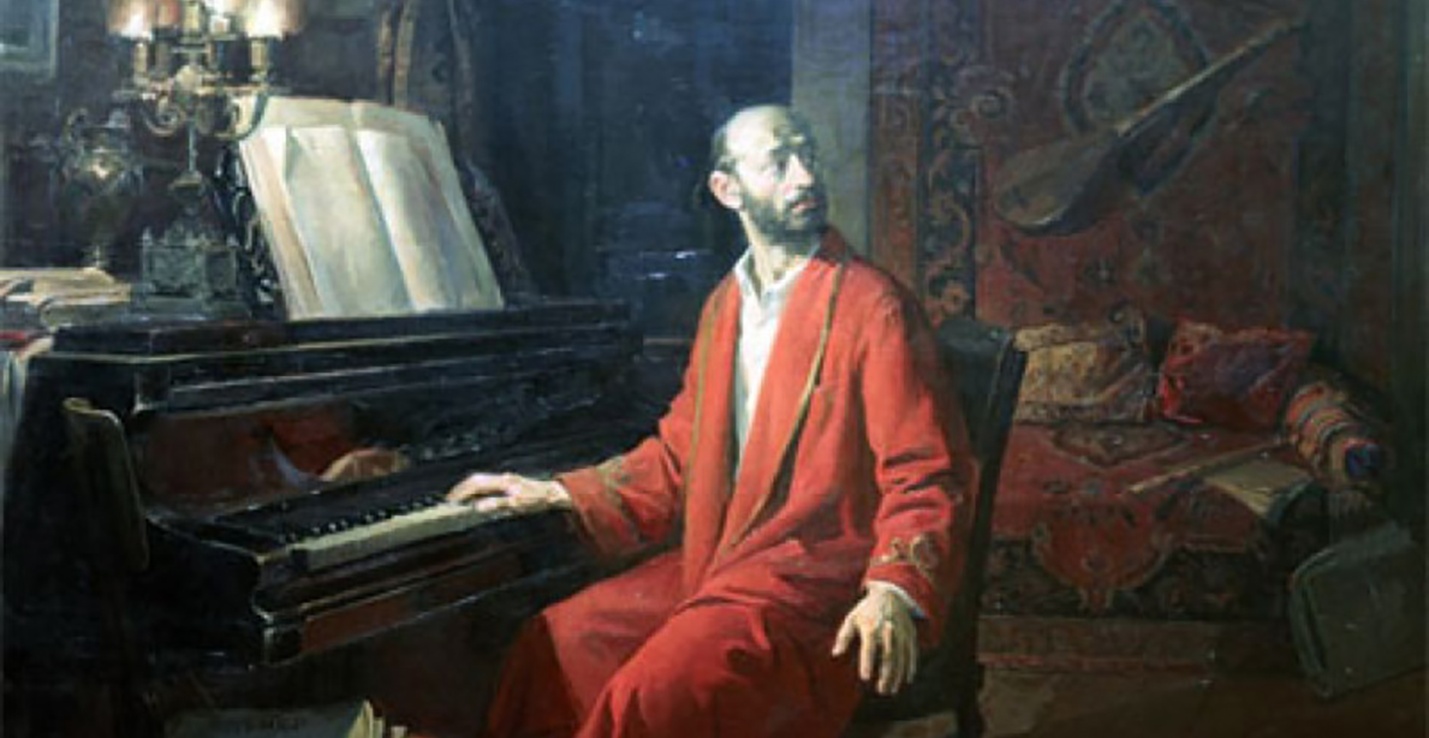 գ) Դաշնամուրային գործեր: Դաշնամուրային գործերից հատկանշական են Յոթ պարերը, որոնք Հայաստանի տարբեր տարածաշրջանների պարերի մշակումներ են, «Մշո շորորը», որը ևս իր մեջ ներառում է մի քանի պար, «Երգեր» կոչվող մանրանվագները, որոնք հիմնվում են հայ ժողովրդական տարբեր երգերի մեղեդիների վրա և այլն: Դրանք բոլորը դրսևորում են ինքնատիպ շարադրանք, որը բնորոշվում է թափանցիկությամբ, մեղմ գույներով, ֆակտուրայի «կոմիտասյան» մոտեցմամբ:դ) Օպերային նախագծեր: Հայտնի են Կոմիտասի մի քանի օպերային մտահղացումներ, որոնց դրսևորումները պահպանվել են լոկ պատառիկների տեսքով: Դրանց թվում են «Անուշ» օպերան` ըստ Հովհաննես Թումանյանի համանուն պոեմի, ինչպես նաև «Սասնա ծռերը»` ըստ հայոց էպոսի մոտիվների: Այս և այլ օպերային մտահղացումներում թեմատիկայի ընտրությունը նույնպես վկայում է ազգային մշակույթի կարևորման մասին:ե) Անսամբլային և նվագախմբային գործեր` ստեղծված ուսանողական շրջանում, որոնք վկայում են դասական կոմպոզիտորական տեխնիկային վարպետորեն տիրապետելու մասին: Նվագախմբի համար է գրված «Walde Nacht» ստեղծագործությունը: Վաղ շրջանում գրված այս պիեսները ցույց են տալիս, որ Կոմիտասը հրաշալիորեն տիրապետել է դասական երաժշտության տարբեր ժանրերի տեխնիկային, սակայն հետագայում նախապատվություն է տվել վոկալ, խմբերգային և դաշնամուրային երաժշտությանը:ԲԱՆԱՀԱՎԱՔԿոմիտաս վարդապետն ավանդական երաժշտության հավաքումը, դասակարգումը և ուսումնասիրությունը գիտական հիմքերի վրա դրեց: Նա աշխարհում առաջին երաժշտական ֆոլկլորագետներից է: Ողջ գիտակցական կյանքի ընթացքում նա պարբերաբար մեկնել է տարբեր բնակավայրեր` հավաքելով ավանդական երաժշտության նմուշներ: Նախապատվությունը տալիս էր խուլ գյուղերում գրառված երգերին, քանի որ այնտեղ օտար ազդեցությունները քիչ են, և երգը պահպանվում է իր անաղարտ վիճակում:  Այս աշխատանքը շատ դժվար էր, քանի որ գյուղացիները հրաժարվում էին երգել երգի իրական միջավայրից դուրս, պարզապես գրանցելու համար: Ըստ Կոմիտասի. «Շատ դժվարութիւնով կամ ամենեւին չեն երգում, նոյնիսկ ծաղր են անում, եթէ մի ոչ գյուղացի խնդրէ, որ, օրինակ, մի շինականի երգ ասեն, երբ գործի չեն, այն էլ` տանը: Ժողովուրդն արուեստական երգեցողութիւն ասած բանը չը գիտէ: Իւրաքանչիւր երգ իր տեղում, իր ժամանակին է ստեղծում կամ սովորում: Ոչ մի գիւղացի, տանը նստած, կալի երգ չի ասի. որովհետեւ կալերգն ստեղծելու եւ ասելու տեղն է կալը» («Հայ գեղջուկ երաժշտութիւն», Ուսումնասիրութիւններ և յօդուածներ, Գիրք Ա, էջ 377):Հաղթահարելով դժվարությունները` Կոմիտասին հաջողվել է գրառել և այդպիսով մոռացումից փրկել հայ ավանդական երաժշտության հազարավոր նմուշներ: Այդ թվում են հայ հոգևոր ու ժողովրդական երաժշտության այնպիսի գլուխգործոցներ, ինչպիսիք են «Մոկաց Միրզա» վիպերգը, «Սասնա ծռեր» էպոսի երգվող հատվածները, «Կռունկը» և այլ պանդխտության երգեր, «Լոռվա գութաներգը» և աշխատանքային այլ երգեր, «Տիրամայրն» խաչելության ողբը, Գրիգոր Նարեկացու տաղերը և այլն: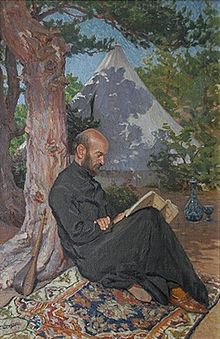 ԵՐԱԺՇՏԱԳԵՏԿոմիտասի գործունեության կարևորագույն ոլորտներից է երաժշտագիտական աշխատանքը: Իր գիտական աշխատանքի արդյունքները նա ներկայացրել է տարբեր լսարաններում, այդ թվում` Միջազգային երաժշտական ընկերության համաժողովներին: Հայ հոգևոր և ժողովրդական երաժշտության հետազոտության արդյունքում նա հանգեց հայ մշակույթի համար հիմնարար նշանակություն ունեցող մի շարք դրույթների և հայտնագործությունների, որոնցից հատկապես կարևոր են.ա) Հայ երաժշտության զարգացման պատմա-աշխարհագրական, սոցիալական հիմքերի կարևորումը: Կոմիտասի կարծիքով` բազմաթիվ գործոններ են ձևավորում տվյալ ազգի երաժշտությունը (աշխարհագրական դիրք, բնակլիմայական պայմաններ, լեզու):բ) Ժանրային դասակարգումը:գ) Հայ երաժշտության հնչյունաշարերի բացահայտումը: Կոմիտասը ցույց տվեց, որ հայ երաժշտության հիմքում ընկած ձայնակարգերը տարբերվում են  եվրոպական երաժշտության ձայնակարգերից կառուցվածքային  որոշակի  սկզբունքով:դ) Կառուցվածքային հիմքի պարզաբանումը:ե) Խազերի հետազոտությունը: Խազագրությունը հայկական միջնադարյան երաժշտական գրանցման (նոտագրության) համակարգ է, որը զարգացել է 8-րդ դարից ի վեր, զարգացման բարձր մակարդակի է հասել 12-15-րդ դարերում, շրջանառվել է մինչև 18-րդ դարը, այնուհետև դուրս է եկել կիրառությունից: Կոմիտասին հաջողվել էր երկար տարիների ընթացքում կատարված ուսումնասիրությունների արդյունքում գտնել խազերի վերծանման բանալին:զ) Տարբեր ազգերի երաժշտության համեմատությունը: Կոմիտասը զբաղվել է համեմատական ֆոլկլորագիտությամբ: Հետազոտելով հարևանությամբ ապրող ազգերի, այդ թվում` հայկական, պարսկական, քրդական, տաճկական, արաբական, ասորական երաժշտության նմուշներ` նա պարզաբանում էր յուրաքանչյուր ազգի երաժշտությանը բնորոշ հատկանիշները:ԿԱՏԱՐՈՂԿոմիտասը եղել է երգիչ և խմբավար: Նրա թե´ մենակատարային, թե´ որպես երգչախմբի ղեկավար կատարումները լայն արձագանք են ունեցել ունկնդիրների շրջանում: Բազմաթիվ վկայություններ կան, որ նա հրաշալի ձայն է ունեցել և անգամ իր երգեցողությամբ ողջ լսարանին «ստիպել» արտասվել: Պահպանվել են 1912 թ.-ին Փարիզում իրականացված` Կոմիտասի երգեցողության ձայնագրություններ:ՄԱՆԿԱՎԱՐԺԿոմիտասը դասավանդել է Գևորգյան ճեմարանում, ապա նաև մաասնավոր դասեր է վարել Կոստանդնուպոլսում: Կոմիտասը ցանկություն ուներ Կոստանդնուպոլսում երաժշտանոց հիմնել։ Ցավոք, նա նպատակը չհասցրեց իրականացնել, սակայն նա հասցրեց կրթել երիտասարդ, շնորհալի սերունդ, որոնցից ոմանք հայ երաժշտության բնագավառում կարևոր դեր խաղացին: Կոմիտասի աշակերտներից Բարսեղ Կանաչյանը դարձավ կոմպոզիտոր, Վարդան Սարգսյանը եղավ նրա ստեղծագործությունների տարածողը, Միհրան Թումաճանը շարունակեց զբաղվել բանահավաքչությամբ:ԺԱՄԱՆԱԿԱԿԻՑՆԵՐԸ ԿՈՄԻՏԱՍԻ ՄԱՍԻՆԿոմիտաս վարդապետը, որ քաջութիւնն ունեցավ գալ խմբերգը ղեկավարելու եւ ինքն իսկ մելոտիներ երգելու, Տիրամայրին մէջ բարձրացաւ յուզմունքի այնպիսի ներուժութեան մը որ գրեթէ արցունք բերելու աստիճանին կը հասնէր եւ որուն համար հասարակութիւնը «օվասիոն» մը ըրաւ իրեն: Ոչինչ աւելի սրտաշարժ էր քան տեսնել հասարակութեան ծափերուն առջեւ իր խոնարհիլը` քաղցրութեամբ ու վեհութեամբ` սեւ բարձր վեղարին տակ:— Լուի Լալուա, ֆրանսիացի երաժշտագետԱյն խորունկ հայեացքը, որով Դուք, ի մօտոյ մեզ ներկայացրիք մեզնից բոլորովին հեռու գտնուող բարձր եւ զարգացած մի քաղաքակրթութեան վսեմ կարողութիւնը, – անակնկալօրէն հմտալից մատուցումն այն ամենի, որ արեւմտեան հնագոյն քաղաքակրթութեան ճանաչման համար իսկապէս բացառիկ նշանակութիւն ունեն, Ձեր դասախօսելու եւ երգելու կատարեալ արուեստը – սրանք բաներ են, որ մեզ զարմանք կարող էին պատճառել եւ որոնք վառ կմնան Ձեր ունկնդիրների յիշողութեան մեջ:— Մաքս Զայֆերտ, գերմանացի երաժշտագետՁեր հմտալից եւ խորիմաստ դասախօսութիւնները օգնեցին մեզ խոր հայեացք նետել այն երաժշտութեանը, որը ցարդ մեզ համար գրեթէ փակ էր, եւ որը կարող է շատ բան սովորեցնել մեզ` արեւմուտցիներիս: Դուք անգնահատելի ծառայութիւն մատուցած կլինէք արդի գիտութեանը, եթե հրապարակէք Ձեր աշխատութիւնները, եւ ես անչափ ուրախ կլինեմ, եթէ կարողանամ օժանդակել Ձեզ այդ գործում:— Օսկար Ֆլայշեր, գերմանացի երաժշտագետԿոմպոզիտորը կարևոր նշանակություն է տալիս նաև երաժշտագիտական գործունեությանը։ Փարիզում Միջազգային երաժշտական ընկերության համաժողովում նա կարդում է երկու զեկուցում՝ «Հայ ժողովրդական երաժշտություն» եւ «Հայ հոգեւոր երաժշտության մեջ հին եւ նոր նոտագրության մասին» թեմաներով, որոնք մեծ հետաքրքրություն են առաջացնում համաժողովի մասնակիցների շրջանում։ Կոմիտասին առաջարկվում է կարդալ նաև չնախատեսված զեկուցում՝ «Հայ երաժշտության ժամանակի, կշռի, շեշտավորության եւ տաղաչափության մասին» թեմայով։
«Կոմիտասը գույնի արտակարգ զգացողություն ունի … Կոմիտասը դարաշրջանի խոշորագույն կոմպոզիտորներից մեկն էր, որ առաջին անգամ իր` կոմպոզիտորի մտածողությունը հիմնեց գույնի օրինաչափության վրա: Տեսեք, ասում էր` Ձիգ տուո¯ւ, քաշի … Սա եվրոպական բնորոշ ոչ մի տակտի, ռիթմի մեջ չի տեղավորվի, անկարելի է: Ձայնը դառնում է օդ, ձայնը դառնում է լույս, որը չի ենթարկվում պուլսացիայի օրենքին»,- ասել է Տիգրան Մանսուրյանը: «Կոմիտասն ինքը հայ ժողովուրդն է: Մեղվի պես նա տուն էր բերում մեր գեղջուկ երգերի նեկտարն ու անշոշափելի մանանան: Կար՞ղ է մեղուն թղթե ծաղիկներից մեղր բերել, իհարկե, ոչ: Հայ ժողովրդի բազմադարյան երգերը թղթե վարդեր չէին, այլ իրական, և Կոմիտասը իր հանճարով ոսկե մեղվի նման հանդիպեց նրանց: Իր հանճարեղ ոգու հնոցում ձուլեց հայ մեղեդու նախանյութը, հանքանյութը և դուրս բերեց այնպիսի քնքշություններ, երաժշտական ձևերի և խոսքի այնպիսի հույզ ու թարմություն, որոնք հուզեցին ոչ միայն իրեն` հայ ժողովրդին, այլև համաշխարհային երաժշտական աշխարհում աղոթքի արժանացավ Կոմիտասի անունով հայ ժողովրդի անունը»,- ասել է Հովհաննես Շիրազը: 
«Սիրեցեք զիրար, շատ սիրեցեք, որպեսզի ապրեք». Կոմիտաս
«Գարնանային երգ». Լ.Կոջոյան«Ես Կոմիտասին համարում եմ հայկական երաժշտության հավերժական խորհրդանիշ, իսկ նրա ստեղծագործությունը` մեծագույն օրինակ և աղբյուր, որից ներշնչանք կստանան հետագա հայ բոլոր կոմպոզիտորները: Ինձ հատկապես հոգեհարազատ է լակոնիկությունը, պարզությունը, պարկեշտությունը երաժշտության մեջ և երաժշտական միջոցների խնայումը»,- ասել է Առնո Բաբաջանյանը:  «Կոմիտասը բնության հրաշքներից է: Մի՞թե հրաշք չէ՝ տասը տարեկան որբը գա Էջմիածին, կաթողիկոսի մոտ տաճկերեն երգի, հետո էլ…Նա պատարագ է ստեղծել: Նրա պատարագը մեր ժողովրդական ոգու խտացումն է: Դա մեծ արվեստ է, մեր ժողովրդական իսկական օպերան: Կոմիտասը խորն էր զգում ժողովրդական ոգին, և նա կարող էր գրել այդպիսի մեծ գործ…
Լսում եմ ու զարմանում նրա երգի պարզության վրա: Պարզությունը, բնականությունը, հանճարի ամենաբնորոշ հատկությունն է: Արվեստի հետ գործ ունենալիս չպիտի մտածես ինչպես է արված: Ամեն մի գիծ պետք է արժեք, բովանդակություն ունենա: Գաղտնիքն էլ հենց պարզության մեջ է: Բնությունն էլ է այդպես՝ պարզ ու անբացատրելի: Դու կարծում ես՝ մենք լրիվ հասկանու՞մ ենք Կոմիտասին: Նրա մեծությունն իր մեջ է, ոչ ոք չի սովորեցրել, բայց նա զգացել է, մտել բնության մեջ: Այս երաժշտությունն իր կանոններն ունի, որը թելադրված է մեր երկրի ու ժողովրդի ոգով….»,- գրել է Մարտիրոս Սարյանը: 
Կոմիտասը աշխատանքի պահին«Հայ ժողովրդի զավակներ, դուք կարդացեք Մովսես Խորենացի, Եղիշե, Նարեկացի, Խաչատուր Աբովյան, Րաֆֆի, Ալիշան, Պեշիկթաշլյան և տեսեք, թե ով ենք մենք». Կոմիտաս
Կոմիտասը հայ մշակույթի գործիչների հետ
Էջ ծոցատետրից«Կոմիտասը մեր ազգային երաժշտական դպրոցի հիմքն է: Ինձ թվում է, որ ոչ մի հայ կոմպոզիտոր չի կարող իր վրա չկրել Կոմիտասի բարեբեր ներգործությունը: Կոմիտասի երաժշտությունը մի այնպիսի անաղարտություն է, մի այնպիսի վսեմաշուք լեզու, որ դժվար է այս կամ այն կերպ նրան չառնչվելը, նրա ազդեցությունը չկրելը: Ամեն մի հայ կոմպոզիտոր պետք է իմանա Կոմիտասի ստեղծագործությունները, պետք է խորհի դրանց մասին: Ես միշտ եղել և գերված կմնամ Կոմիտասի երաժշտությամբ»,- գրել է Արամ Խաչատրյանը: «Մահվան արժանի է այն ժողովուրդը, որ զուրկ է գեղարվեստե, որովհետև ժողովուրդ մը` որ գեղարվեստ չունի, կնշանակե թե զգալու կարողություն չունի: Եվ ի՞նչ է ժողովուրդ մը` որ չի զգար». Կոմիտաս
«Կոմիտաս». Ա.Հարությունյան«Հայ ժողովուրդը կոմիտասյան երգին մեջ գտավ, ճանաչեց իր հոգին, իր հոգեկան ինքնությունը։ Կոմիտաս վարդապետը սկիզբ է, որ վախճան չունի։ Նա պիտի ապրի հայ ժողովրդով, հայ ժողովուրդը պիտի ապրի նրանով, ինչպես այսօր, այնպես էլ հավիտյան»,- գրել է Ամենայն Հայոց կաթողիկոս Վազգեն Առաջինը: Արշակ Չոպանյանը նրան անվանել է ՝ հայկական երաժշտության փրկիչ ; ԵզրակացությունԾանոթանալով  հայ դասական  երաժշտության հիմնադիր  Կոմիտասի կյանքին և  ստեղծագործական գործունեությանը՝ ևս մեկ  անգամ  համոզվեցի , որ Աստված  նրա  նման անհատների  ծնունդով  օրհնել  է  հայ  ժողովրդին, ինչու  չէ ՝ նաև  ամբողջ  աշխարհին:Անգնահատելի է Կոմիտասի ավանդը  բանահավաքչության  գործում; Շրջելով  բազմաթիվ բնակավայրերով՝ հմուտ  երաժիշտը <<ձայնագրել է >> հայ  ժողովրդական  երգարվեստի տարբեր  ժանրերին պատկանող  մի  քանի  հազար երգ ՝ այսպիսով մոռացումից  փրկելով  հայ  ժողովրդի  ստեղծած մի ամբողջ  մշակույթ: Այդ երգերը  իր  գիտական  և  ստեղծագործական  երկերի  ատաղձն  են  կազմում;  Նրան  անվանել  ենն  հայկական  երաժշտության  փրկիչ	;Հասկացա, որ  Կոմիտասը   երաժշտական  մշակույթի  բազմակողմանի գործիչ է,  հայ  ժողովրդական երգի  հիանալի  գիտակ: Նա  հայտնաբերել  և  գրի  է  առել գեղջկական  երգի հազարավոր  նմուշներ; Նա  նաև  այդ  երգերի  անզուգական  կատարողն  էր; Իր  հավաքածուի  լավագույն նմուշները  նա մշակել  է ձայնի  և  դաշնամուրի  համար, բազմաձայն  դարձրել  և  ներկայացրել երկսեռ  երգչախմբի կատարմամբ՝ ստեղծելով  արտահայտիչ երաժշտական  կերպարներով  հարուստ  բարձրարվեստ  ստեղծագործություններ;Կոմիտասը  նաև  երաժշտագետ  է:  Հայտնի  են  հայ  հոգևոր  և  ժողովրդական երգարվեստի  ուսումնասիրությանը  նվիրված  նրա  աշխատություննՀասկացա, որ  Կոմիտասը աշխարհին  ցույց  տվեց  հայկական  տոհմիկ  երգը՝ առանց աղավաղումների;  Նա բազմաձայնության  միջոցով  ներկայացրեց հայ  ժողովրդի  հոգու  խորությունն  ու  ինքնատիպությունը;Մեծ  կոմպոզիտորի,  երգահանի  պայծառ  ու  վսեմ  հիշատակը  երբեք  չի  ջնջվի  եկող  սերունդների  սրտերից; Նրա  ստեղծագործությունները  հայ  ժողովրդին  օգնում  է  ապրել, պայքարել  ու դարեդար  ապրեցնել  հայ  ժողովրդի  երգն  ու  անունը;Գրականության ցանկՆաիրա Տողանյան, «Հայ գրականության դաս միջոցառումների ժողովածու»Ուսումնառություններ և հոդվածներ, Գիրք ԱԿոմիտասյան դրամմա